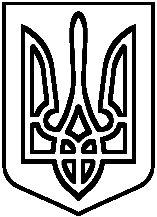 Про перевід 10-В класу надистанційну форму навчанняВідповідно до законів України «Про місцеве самоврядування в Україні», «Про освіту», «Про захист населення від інфекційних хвороб», постанови Кабінету Міністрів України від 22.07.2020  № 641 «Про встановлення карантину та запровадження посилених протиепідемічних заходів на території із значним поширенням гострої респіраторної хвороби COVID–19, спричиненої коронавірусом SARS CoV-2» (зі змінами), постанови Головного державного санітарного лікаря України від 22.08.2020 № 50 «Про затвердження протиепідемічних заходів у закладах  освіти на період карантину у зв'язку з поширенням коронавірусної хвороби (COVID–19)», «Положення про загальноосвітній навчальний заклад», статутом ЗЗСО, на підставі подання керівника від 02.12.2020 № 206, наказу відділу освіти, молоді та спорту Баришівської селищної ради від 02.12.2020 № 277 «Про погодження подання Баришівського НВК «гімназія-загальноосвітня школа І-ІІІ ступенів» Баришівської селищної ради  та з метою недопущення поширення гострої респіраторної хвороби COVID-19, спричиненої коронавірусом SARS CoV-2  у закладі  освіти,НАКАЗУЮ: 1. Відповідно рішення педагогічної ради від 01.12.2020 № 10 перевести здобувачів освіти  10-В  класу на дистанційну форму навчання  з 02.12.2020 по 10.12.2020 року включно.2. Заступнику директора з навчально-виховної роботи Трофімовій Н.В., класному керівнику Нагорній-Колчиній Т.М.:          2.1. організувати  освітній процесу  із використанням електронних освітніх платформ, онлайн сервісів та інших інструментів дистанційного навчання згідно з  розкладом . 	2.2. Забезпечити  інформування  батьків   про дистанційну форму  освітнього процесу.3. Заступнику директора з адміністративно-господарської роботи Яценко Л.М.3.1. забезпечити дотримання санітарно-гігієнічних умов (провітрювання, вологе прибирання з  використанням спеціальних засобів тощо) в закладі освіти.      3.2. Обмежити доступ сторонніх осіб до закладу освіти.4. Сестрі медичній Юрченко Н.В.:4.1. Невідкладно інформувати відділ освіти, молоді та спорту Баришівської селищної ради про надзвичайні випадки у закладі та про кількість хворих вихованців та працівників у ввіреному Вам закладі за телефонами:	- 5-15-48 – начальник відділу освіти, молоді та спорту Баришівської селищної ради Бойко О.М. (097-671-00-19);	 5-18-65 – група з централізованого господарського обслуговування.5. Відповідальність за оперативність та достовірність наданої інформації покладається на класних керівників, сестру медичну.6. Контроль  за виконанням  наказу залишаю за собою.Директор НВК                                                   Н.П.КалмиковаЗ наказом ознайомлена:			КИЇВСЬКА ОБЛАСТЬБАРИШІВСЬКА СЕЛИЩНА РАДАБАРИШІВСЬКИЙ НАВЧАЛЬНО-ВИХОВНИЙ КОМПЛЕКС«ГІМНАЗІЯ –  ЗАГАЛЬНООСВІТНЯ ШКОЛА І-ІІІ СТУПЕНІВ»	Н А К А З	       смт.БаришівкаКИЇВСЬКА ОБЛАСТЬБАРИШІВСЬКА СЕЛИЩНА РАДАБАРИШІВСЬКИЙ НАВЧАЛЬНО-ВИХОВНИЙ КОМПЛЕКС«ГІМНАЗІЯ –  ЗАГАЛЬНООСВІТНЯ ШКОЛА І-ІІІ СТУПЕНІВ»	Н А К А З	       смт.Баришівка 02 грудня   2020 року                 № 93